Пояснительная записка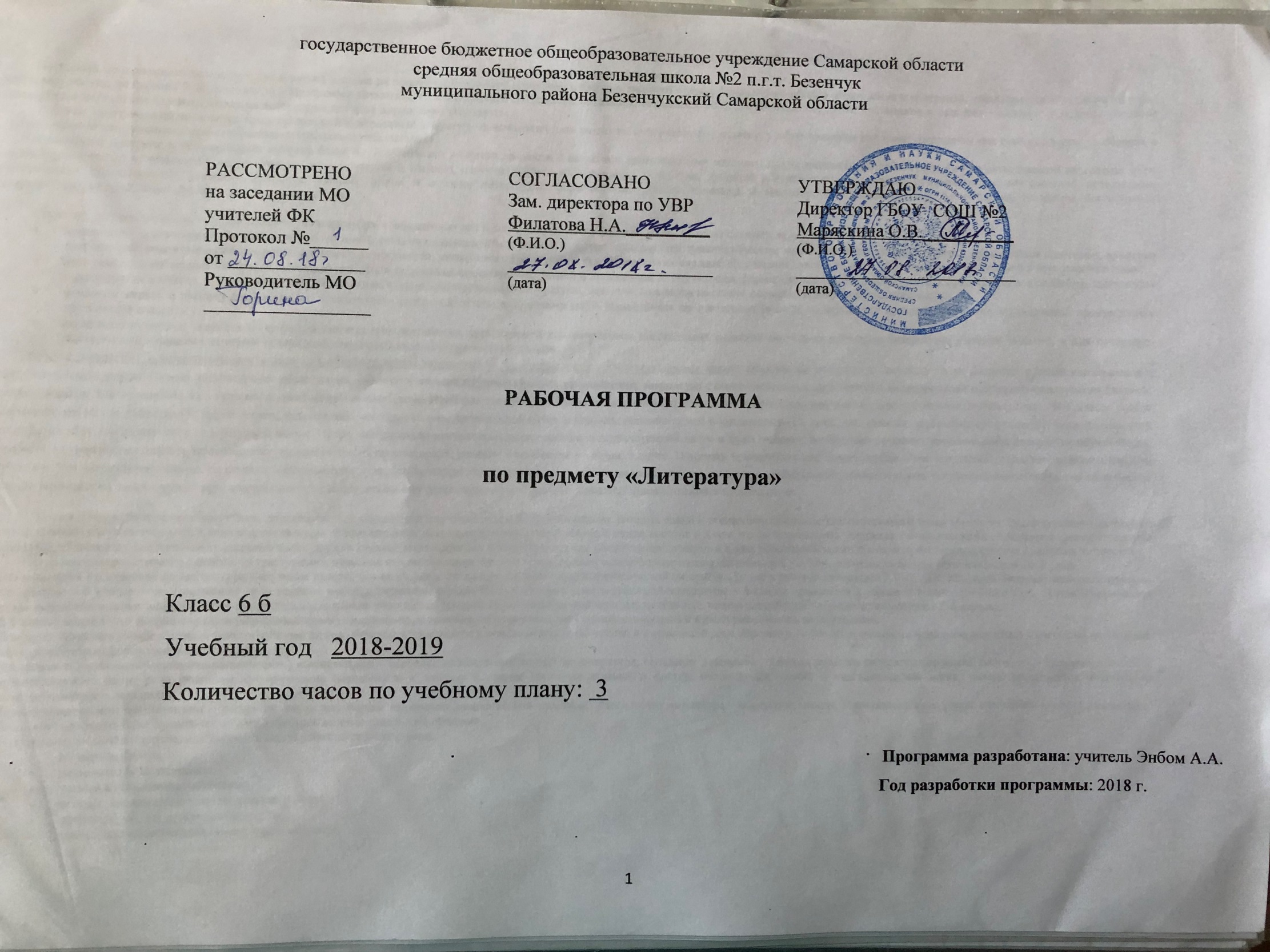          Настоящая программа по литературе для 6 класса создана на основе федерального компонента государственного стандарта основного общего образования и программы общеобразовательных учреждений «Литература» под редакцией В.Я. Коровиной.  Программа детализирует и раскрывает содержание стандарта, определяет общую стратегию обучения, воспитания и развития учащихся средствами учебного предмета в соответствии с целями изучения литературы, которые определены стандартом.          Рабочая  программа по литературе представляет собой целостный документ, включающий пять разделов: пояснительную записку; учебно-тематический план; содержание тем учебного курса; требования к уровню подготовки учащихся; перечень учебно-методического обеспечения.          Важнейшее значение в формировании духовно богатой, гармонически развитой личности с высокими нравственными идеалами и эстетическими потребностями имеет художественная литература. Курс литературы в школе основывается на принципах связи искусства с жизнью, единства формы и содержания, историзма, традиций и новаторства, осмысления историко-культурных сведений, нравственно-эстетических представлений, усвоения основных понятий теории и истории литературы, формирование умений оценивать и анализировать художественные произведения, овладения богатейшими выразительными средствами русского литературного языка.         Согласно государственному образовательному стандарту, изучение литературы в основной школе направлено на достижение следующих целей:воспитание духовно-развитой личности, осознающей свою принадлежность к родной культуре, обладающей гуманистическим мировоззрением, общероссийским гражданским сознанием, чувством патриотизма; воспитание любви к русской литературе и культуре, уважения к литературам и культурам других народов; обогащение духовного мира школьников, их жизненного и эстетического опыта;развитие познавательных интересов, интеллектуальных и творческих способностей, устной и письменной речи учащихся; формирование читательской культуры, представления о специфике литературы в ряду других искусств, потребности в самостоятельном чтении художественной литературы, эстетического вкуса на основе освоения художественных текстов; освоение знаний о русской литературе, ее духовно-нравственном и эстетическом значении; о выдающихся произведениях русских писателей, их жизни и творчестве, об отдельных произведениях зарубежной классики;овладение умениями творческого чтения и анализа художественных произведений с привлечением необходимых сведений по теории и истории литературы; умением выявлять в них конкретно-историческое и общечеловеческое содержание, правильно пользоваться русским языком.. Изучение литературы  в интегрированном классе в основной школе направлено на достижение следующих коррекционных  целей: приобщение учащихся к искусству слова, богатству русской классической и зарубежной литературы. Основа литературного образования – чтение и изучение художественных произведений, знакомство с биографическими сведениями о мастерах слова и историко-культурными фактами, необходимыми для понимания включенных в программу произведений. Изучение литературы как искусства слова предполагает систематическое чтение художественных произведений.  В 6 классе особое внимание уделяется расширению круга чтения, повышению качества чтения, уровня восприятия и глубины проникновения в художественный текст, что становится важным средством для поддержания этой основы на всех этапах изучения литературы в школе. Чтобы чтение стало интересным, продуманным, воздействующим на ум и душу ученика, необходимо развивать эмоциональное восприятие обучающихся, научить их грамотному анализу прочитанного художественного произведения, развить потребность в чтении, в книге. Понимать прочитанное как можно глубже – вот что должно стать устремлением каждого ученика. Это устремление зависит от степени эстетического, историко-культурного, духовного развития школьника. Отсюда возникает необходимость активизировать художественно-эстетические потребности детей, развивать их литературный вкус и подготовить к самостоятельному эстетическому восприятию и анализу художественного произведения.Цели изучения литературы могут быть достигнуты при обращении к художественным произведениям, которые давно и всенародно признаны классическими с точки зрения их художественного качества и стали достоянием отечественной и мировой литературы. Следовательно, цель литературного образования в школе состоит и в том, чтобы познакомить учащихся с классическими образцами мировой словесной культуры, обладающими высокими художественными достоинствами, выражающими жизненную правду, общегуманистические идеалы, воспитывающими высокие нравственные чувства у человека читающего.         Курс литературы строится с опорой на текстуальное изучение художественных произведение, решает задачи формирования читательских умений, развития культуры устной и письменной речи.Главная идея программы по литературе – изучение литературы от мифов к фольклору, от фольклора к древнерусской литературе, от неё к русской литературе XVIII, XIX, XX веков. Ведущая проблема изучения литературы в 6 классе – художественное произведение и автор, характеры героев. Чтение произведение зарубежной литературы в 6 классе проводится в начале и в конце учебного года. Одним из признаков правильного понимания текста является выразительность чтения учащимися. Именно формированию навыков выразительного чтения способствует изучение литературы в 5-6 классах.В 6 классе продолжает формироваться и развиваться коммуникативная, языковая, лингвистическая (языковедческая) и культуроведческая компетенции.Коммуникативная компетенция – овладение всеми видами речевой деятельности и основами культуры устной и письменной речи, базовыми умениями и навыками использования языка в жизненно важных для данного возраста сферах и ситуациях общения.Языковая и лингвистическая (языковедческая) компетенции – освоение необходимых знаний по литературе; овладение основными нормами русского литературного языка; обогащение словарного запаса и грамматического строя речи учащихся; формирование способности к анализу и оценке языковых явлений и фактов, необходимых знаний о лингвистике как науке; умение пользоваться различными лингвистическими словарями.Культуроведческая компетенция – осознание языка как формы выражения национальной культуры, взаимосвязи литературы  и истории народа, национально-культурной специфики русской литературы, владение нормами русского речевого этикета, культурой межнационального общения.В программу включен перечень необходимых видов работ по развитию речи: словарная работа, различные виды пересказа,устные и письменные сочинения, отзывы, доклады, диалоги, творческие работы, произведения для заучивания наизусть, списки произведений для самостоятельно чтения.Таблица тематического распределения часов:Требования к уровню подготовки учащихся за курс литературы  6 классаВ результате изучения литературы ученик должен знать:содержание литературных произведений, подлежащих обязательному изучению;наизусть стихотворные тексты и фрагменты прозаических текстов, подлежащих обязательному изучению (по выбору);основные факты жизненного и творческого пути писателей-классиков;основные теоретико-литературные понятия;уметь:работать с книгой определять принадлежность художественного произведения к одному из литературных родов и жанров;выявлять авторскую позицию; выражать свое отношение к прочитанному;выразительно читать произведения (или фрагменты), в том числе выученные наизусть, соблюдая нормы литературного произношения;владеть различными видами пересказа;строить устные и письменные высказывания в связи с изученным произведением;участвовать в диалоге по прочитанным произведениям, понимать чужую точку зрения и аргументировано отстаивать свою. Произведения для заучивания наизусть:А.С. Пушкин. Узник. И.И. Пущину. Зимнее утро.М.Ю. Лермонтов. Парус. Тучи. «На севере диком…». Утес.Н.А. Некрасов «Железная дорога» (фрагменты)Ф.И. Тютчев. «Неохотно и несмело...»А.А. Фет. «Ель рукавом мне тропинку завесила…»А.А. Баратынский «Весна, весна! Как воздух чист…»А.А. Блок. Летний вечер.А.А. Ахматова «Перед весной бывают дни такие…» 1 – 2 стихотворения по теме «Великая Отечественная война.Произведения для самостоятельного чтения:Мифы,  сказания, легенды народов мира.Гомер. «Илиада». «Одиссея».Русские народные сказки. Сказки народов мира.Из русской литературы XVIII века Г. Р. Державин. «Лебедь».Из русской литературы XIX векаК. Н. Батюшков. «На развалинах замка в Швеции».Д. В. Давыдов. «Партизан».Ф. Н. Глинка. «Луна». «Утро вечера мудренее». «Москва2.А. С. Пушкин. «Жених». «Во глубине сибирских руд...». «Выстрел».К. Ф. Рылеев. «Державин».Е. А. Баратынский. «Родина».Н. М. Языков. «Родина». «Настоящее». «Две картины».Ф. И. Тютчев. «Сон на море». «Весна». «Как весел грохот летних бурь...».А. В. Кольцов. «Не шуми ты, рожь...». «Лес».М. Ю. Лермонтов. «Воздушный корабль». «Русалка». «Морская царевна».А. Н. Майков. «Боже мой! Вчера — ненастье...». «Сенокос». «Емшан».И. С. Тургенев. «Хорь и Калиныч».Н. А. Некрасов. «Влас».Ф. М. Достоевский. «Мальчик у Христа на елке».Н. С. Лесков. «Человек на часах».А. П. Чехов. «Беззащитное существо». «Жалобная книга».Из русской литературы XX векаК. Г. Паустовский. «Бакенщик». «Растрепанный воробей».В. К. Железников. «Чудак из шестого «Б». «Путешественник с багажом». «Хорошим людям — доброе утро».А. А. Лиханов. «Последние холода».В. П. Астафьев. «Деревья растут для всех».М. М. Пришвин. «Таинственный ящик». «Синий лапоть». «Лесная капель».В.   П.   Крапивин.  «Брат,  которому семь».   «Звезды  под дождем».Из зарубежной литературыЭ. По. «Овальный портрет».М. Твен. «История с привидением».О. Генри. «Вождь краснокожих».А. Конан Дойл. «Горбун».Г. Честертон. «Тайна отца Брауна».Учебное и учебно-методическое обеспечениеДля учащихся: 1. Коровина В.Я. и др. Литература: Учебник-хрестоматия для 6 класса: в 2 ч. – М: Просвещение, 2010. Для учителя:1. Коровина В.Я., Збарский И.С. Литература: Методические советы: 6 класс. - М.: Просвещение, 2006.2. Фонохрестоматия для учебника литературы 6 класс (Мультимедийные пособия)3. Уроки литературы в 6 классе. Издательство Кирилла и Мефодия (Мультимедийные пособия).Дополнительная литература:1. Универсальные поурочные разработки по литературе. 6 класс. Н.В. Егорова.- М:ВАКО, 2006.2. В.П.Полухина Литература.  6 класс. Методические советы. 5-е издание – М: Просвещение, 20033. Конспекты уроков для учителя литературы. 6 – 10 классы. Авторы: В.Ю.Антышева, Н.А.Айрапетова, И.Ф.Бородина, И.А.Виноградов и др.- М.: Гуманист. Изд. Центр ВЛАДОС, 20024. Т.А.Калганова, Н.Ю.Плавинская. Литература. 6 класс. Сборник упражнений.- М: Просвещение, 20125. В.П.Полухина. Читаем, думаем, спорим…  Дидактические материалы по литературе. 5 класс.-М: Просвещение, 20026.  Ю.В.Лебедев. Духовные истоки русской классики. Поэзия 19 века. Историко-литературные очерки. – М: Классик Стиль,  20057. Н.Е.Смирнова, Н.Н. Ципенко. Литература. Русские и зарубежные произведения. Игровые уроки. 5 – 6 классы. - М «Издательство НЦ ЭНАС», 2002СРЕДСТВА ОБУЧЕНИЯПортреты русских и зарубежных поэтов и писателейРаздаточный материал по темам курсаРепродукции картин художниковФонохрестоматия: Электронное учебное пособие на СD-PОМ / Сост. В.Я. Коровина, В.П. Журавлев, В.И. Коровин. - М.: Просвещение, 2013.Экранные пособияИнтернет-ресурсы:Художественная литература:http://www.rusfolk.chat.ru – Русский фольклорhttp://www.pogovorka.com. – Пословицы и поговоркиhttp://old-russian.chat.ru – Древнерусская литератураhttp://www.klassika.ru – Библиотека классической русской литературыhttp://www.ruthenia.ru – Русская поэзия 60-х годовСправочно-информационные и методические материалы:http://www.rol.ru – Электронная версия журнала «Вопросы литературы»http://www.1september.ru – Электронные версии газеты «Литература» (Приложение к «Первому сентября»)http://center.fio.ru  – Мастерская «В помощь учителю. Литература»Содержание тем учебного курсаВведение. Художественное произведение. Содержание и форма. Автор и герой. Отношение автора к герою. Способы выражения авторской позиции.УСТНОЕ  НАРОДНОЕ ТВОРЧЕСТВООбрядовый фольклор. Произведения обрядового фольклора: колядки, веснянки, масленичные, летние и осенние обрядовые песни. Эстетическое значение обрядового фольклора.Пословицы и поговорки. Народная мудрость. Краткость и простота, меткость и выразительность. Многообразие тем. Прямой и переносный смысл пословиц и поговорок. Афористичность загадок.Теория литературы. Обрядовый фольклор (начальные представления). Малые жанры фольклора: пословицы и поговорки,  загадки.ИЗ ДРЕВНЕРУССКОЙ  ЛИТЕРАТУРЫ«Повесть временных лет», «Сказание о белгородском киселе».Русская летопись. Отражение исторических событий и вымысел, отражение народных идеалов (патриотизма, ума находчивости). Теория литературы. Летопись (развитие представления)ИЗ РУССКОЙ ЛИТЕРАТУРЫ XIX ВЕКА.Иван Андреевич Крылов. Краткий рассказ о писателе-баснописце.Басни «Листы и Корни», «Ларчик», «Осел и Соловей». Крылов о равном участии власти и народа в достижении общественного блага. Басня «Ларчик» - пример критики мнимого «механика мудреца» и неумелого хвастуна. Басня «Осел и Соловей» - комическое изображение невежественного судьи, глухого к произведениям истинного искусства.Теория литературы. Басня. Аллегория (развитие представлений).Александр Сергеевич Пушкин. Краткий рассказ о писателе. «Узник». вольнолюбивые устремления поэта. Народно-поэтический колорит стихотворения. «Зимнее утро». Мотивы единства красоты человека и красоты природы, красоты жизни. Радостное восприятие окружающей природы. Роль антитезы в композиции произведения. Интонация как средство выражения поэтической идеи.«И.  И.  Пущину». Светлое чувство дружбы — помощь в суровых испытаниях. Художественные особенности стихотворного послания. «Зимняя дорога». Приметы зимнего пейзажа (волнистые туманы, луна, зимняя дорога, тройка, колокольчик однозвучный, песня ямщика), навевающие грусть. Ожидание домашнего уюта, тепла, нежности любимой подруги. Тема жизненного пути.«Повести покойного Ивана Петровича Белкина». Книга (цикл) повестей. Повествование от лица вымышленного автора как художественный прием.«Барышня-крестьянка». Сюжет и герои повести. Прием антитезы в сюжетной организации повести. Пародирование романтических тем и мотивов. Лицо и маска. Роль случая в композиции повести. «Дубровский». Изображение русского барства. Дубровский-старший и Троекуров. Протест Владимира Дубровского против беззакония и несправедливости. Бунт крестьян. Осуждение произвола и деспотизма, защита чести, независимости личности. Романтическая история любви Владимира и Маши. Авторское отношение к героям.Теория литературы. Эпитет, метафора, композиция (развитие понятий). Стихотворное послание (начальные представления).Михаил Юрьевич Лермонтов. Краткий рассказ о поэте «Тучи».  Чувство  одиночества  и  тоски,  любовь  поэта-изгнанника к оставляемой им Родине.  Прием сравнения как основа построения стихотворения. Особенности интонации.«Листок», «На севере диком...», «Утес», «Три пальмы» Тема красоты, гармонии человека с миром. Особенности сражения темы одиночества в лирике Лермонтова.Теория литературы. Антитеза. Двусложные (ямб, хорей) и трехсложные (дактиль, амфибрахий, анапест) размеры стиха (начальные понятия). Поэтическая интонация ( начальные представления).Иван Сергеевич Тургенев. Краткий рассказ о писателе.«Бежин луг». Сочувственное отношение к крестьянским детям. Портреты и рассказы мальчиков, их духовный мир. Пытливость, любознательность, впечатлительность. Роль картин природы в рассказе.Федор Иванович Тютчев. Рассказ о поэте.Стихотворения «Листья», «Неохотно и несмело...». Передача сложных, переходных состояний природы, запечатлевающих противоречивые чувства в душе поэта. Сочетание космического масштаба и конкретных деталей в изображении природы. «Листья» — символ краткой, но яркой жизни. «С поляны коршун поднялся...». Противопоставление судеб человека и коршуна: свободный полет коршуна и земная обреченность человека.Афанасий Афанасьевич Фет. Рассказ о поэте.Стихотворения: «Ель рукавом мне тропинку завесила...», «Опять незримые усилья...», «Еще майская ночь», «Учись у них — у дуба, у березы...». Жизнеутверждающее начало в лирике Фета. Природа как воплощение прекрасного. Эстетизация конкретной детали. Чувственный характер лирики и ее утонченный психологизм. Мимолетное и неуловимое как черты изображения природы. Переплетение и взаимодействие тем природы и любви. Природа как естественный мир истинной красоты, служащий прообразом для искусства. Гармоничность и музыкальность поэтической речи Фета. Краски и звуки в пейзажной лирике.Теория литературы. Пейзажная лирика (развитие понятия).Николай Алексеевич Некрасов. Краткий рассказ о жизни поэта. «Железная дорога». Картины подневольного труда. Народ — созидатель духовных и материальных ценностей. Мечта поэта о «прекрасной поре» в жизни народа. Своеобразие композиции стихотворения. Роль пейзажа. Значение эпиграфа. Сочетание реальных и фантастических картин. Диалог-спор. Значение риторических вопросов в стихотворении.Теория литературы. Стихотворные размеры (закрепление понятия). Диалог. Строфа (начальные представления).Николай Семенович Лесков. Краткий рассказ о писателе.«Левша». Гордость писателя за народ, его трудолюбие, талантливость, патриотизм. Горькое чувство от его униженности и бесправия. Едкая насмешка над царскими чиновниками. Особенности языка произведения. Комический эффект, создаваемый игрой слов, народной этимологией. Сказовая форма повествования.Теория литературы. Сказ как форма повествования (начальные представления). Ирония (начальные представления).Антон Павлович Чехов. Краткий рассказ о писателе.«Толстый и тонкий». Речь героев как источник юмора. Юмористическая ситуация. Разоблачение лицемерия. Роль художественной детали.Теория   литературы. Юмор (развитие понятия).Родная  природа в  стихотворениях русских поэтовЯ. Полонский. «По горам две хмурых тучи...», «Посмотри, какая мгла...»; Е. Баратынский. «Весна, весна! Как воздух чист...», «Чудный град...»; А. Толстой. «Где гнутся над нутом лозы...».Выражение переживаний и мироощущения в стихотворениях о родной природе. Художественные средства, передающие различные состояния в пейзажной лирике.Теория литературы. Лирика как род литературы развитие представления).ИЗ   РУССКОЙ  ЛИТЕРАТУРЫ  XX  ВЕКААндрей Платонович Платонов. Краткий рассказ о писателе.«Неизвестный цветок». Прекрасное вокруг нас. «Ни на кого не похожие» герои А. Платонова.Александр Степанович Грин. Краткий рассказ о писателе.«Алые паруса». Жестокая реальность и романтическая мечта в повести. Душевная чистота главных героев. Отношение автора к героям.Произведения о Великой  Отечественной  войнеК. М. Симонов. «Ты помнишь, Алеша, дороги Смоленщины...»; Н. И. Рыленков. «Бой шел всю ночь...»; Д. С. Самойлов. «Сороковые».Стихотворения, рассказывающие о солдатских буднях, пробуждающие чувство скорбной памяти о павших на полях сражений и обостряющие чувство любви к Родине, ответственности за нее в годы жестоких испытаний.Виктор Петрович Астафьев. Краткий рассказ о писателе.«Конь с розовой гривой». Изображение быта и жизни сибирской деревни в предвоенные годы. Нравственные проблемы рассказа — честность, доброта, понятие долга. Юмор в рассказе. Яркость и самобытность героев (Санька Левонтьев, бабушка Катерина Петровна), особенности использования народной речи.Теория   литературы. Речевая характеристика героя.Валентин Григорьевич Распутин. Краткий рассказ о писателе.«Уроки французского». Отражение в повести трудностей военного времени. Жажда знаний, нравственная стойкость, чувство собственного достоинства, свойственные юному герою. Душевная щедрость учительницы, ее роль в жизни мальчика.Теория литературы. Рассказ, сюжет (развитие понятий). Герой-повествователь (развитие понятия).Фазиль Искандер. Краткий рассказ о писателе.«Тринадцатый подвиг Геракла». Влияние учителя на формирование детского характера. Чувство юмора как одно из ценных качеств человека.Родная  природа в русской поэзии XX векаА. Блок. «Летний вечер», «О, как безумно за окном...» С. Есенин. «Мелколесье. Степь и дали...», «Пороша»; А.. Ахматова.  «Перед весной бывают дни такие...».Чувство радости и печали, любви к родной природе родине  в  стихотворных  произведениях  поэтов  XX век Связь ритмики и мелодики стиха с эмоциональным состоянием, выраженным в стихотворении. Поэтизация родне природы. Николай Михайлович Рубцов. Краткий рассказ о поэте. «Звезда полей», «Листья осенние», «В горнице». Тема Родины в поэзии Рубцова. Человек и природа в «тихой» лирике Рубцова.ЗАРУБЕЖНАЯ ЛИТЕРАТУРАМифы Древней Греции.  Подвиги Геракла (в переложении Куна): «Скотный двор царя Авгия», «Яблоки Гесперид». Геродот. «Легенда об Арионе».Теория   литературы. Миф. Отличие мифа от сказки.Гомер. Краткий рассказ о Гомере. «Одиссея», «Илиада» как эпические поэмы. Изображение героев и героические подвиги в «Илиаде». Стихия Одиссея — борьба, преодоление препятствий, познание неизвестного. Храбрость, сметливость (хитроумие) Одиссея. Одиссей — мудрый правитель, любящий муж и отец. На острове циклопов. Полифем. «Одиссея» — песня о героических подвигах, мужественных героях.Теория литературы. Понятие о героическом эпосе (начальные    представления).Фридрих Шиллер. Рассказ о писателе.Баллада «Перчатка». Повествование о феодальных нравах. Любовь как благородство и своевольный, бесчеловечный каприз. Рыцарь — герой, отвергающий награду и защищающий личное достоинство и честь. Проспер Мериме. Рассказ о писателе.Новелла «Маттео Фальконе». Изображение дикой природы. Превосходство естественной, «простой» жизни и исторически сложившихся устоев над цивилизованной с ее порочными нравами. Романтический сюжет и его реалистическое воплощение. Антуан де Сент-Экзюпери. Рассказ о писателе. «Маленький принц» как философская сказка и мудрая притча. Мечта о естественном отношении к вещам и людям. Чистота восприятий мира как величайшая ценность. Утверждение всечеловеческих истин. (Для внеклассного чтения).Теория литературы. Притча (начальные представления).Норма оценок по литературеОценка устных ответов учащихсяПри оценке устных ответов следует руководствоваться следующими основными критериями в пределах программы.Оценкой «5» оценивается ответ, обнаруживающий прочные знания и глубокое понимание текста изученного произведения; умение объяснить взаимосвязь событий, характер, поступки героев и роль художественных средств в раскрытии идейно-эстетического содержания произведения; умение пользоваться теоретико-литературными знаниями и навыками разбора при анализе художественного произведения, привлекать текст для аргументации своих выводов, раскрывать связь произведения с эпохой (8-11кл.); свободное владение монологической литературной речью.Оценкой «4» оценивается ответ, который показывает прочное знание и достаточно глубокое понимание текста изучаемого произведения; умения объяснять взаимосвязь событий, характер, поступки героев и роль основных художественных средств в раскрытии идейно-эстетического содержания произведения; умение пользоваться основными теоретико-литературными знаниями и навыками при анализе прочитанных произведений; умение привлекать текст произведения для обоснования своих выводов; хорошее владение монологической речью. Однако допускаются две неточности в ответе.Оценкой «3» оценивается ответ, свидетельствующий в основном  о знании и понимании текста изученного произведения; умение объяснить взаимосвязь основных событий, характеры и поступки героев и роль важнейших художественных средств в раскрытии идейно-художественного содержания произведения; знания основных вопросов теории, не недостаточным умением пользоваться этими знаниями при анализе произведений; ограниченных навыков разбора и недостаточном умении привлекать текст произведений для подтверждения своих выводов. Допускается несколько ошибок в содержании ответа, недостаточно свободное владение монологической речью, ряд недостатков в композиции и языке ответа, несоответствие уровня чтения нормам, установленным для данного класса.Оценкой «2» оценивается ответ, обнаруживающий незнание существенных вопросов содержания произведения, неумение объяснять поведение и характеры основных героев и роль важнейших художественных средств в раскрытии идейно-эстетического содержания произведения, незнание элементарных теоретико-литературных понятий; слабое владение монологической  литературной речью и техникой чтения, бедность выразительных средств языка. СодержаниеКол-во часовВведение. 1Устное народное творчество.3Из древнерусской литературы.2Из русской литературы ХVIII века4                  Из русской литературы XIX века.46Из русской литературы XX века.27Зарубежная литература.10Контрольные работы6Повторение пройденного2Всего часов102КАЛЕНДАРНО – ТЕМАТИЧЕСКОЕ ПЛАНИРОВАНИЕКАЛЕНДАРНО – ТЕМАТИЧЕСКОЕ ПЛАНИРОВАНИЕКАЛЕНДАРНО – ТЕМАТИЧЕСКОЕ ПЛАНИРОВАНИЕКАЛЕНДАРНО – ТЕМАТИЧЕСКОЕ ПЛАНИРОВАНИЕКАЛЕНДАРНО – ТЕМАТИЧЕСКОЕ ПЛАНИРОВАНИЕКАЛЕНДАРНО – ТЕМАТИЧЕСКОЕ ПЛАНИРОВАНИЕКАЛЕНДАРНО – ТЕМАТИЧЕСКОЕ ПЛАНИРОВАНИЕКАЛЕНДАРНО – ТЕМАТИЧЕСКОЕ ПЛАНИРОВАНИЕКАЛЕНДАРНО – ТЕМАТИЧЕСКОЕ ПЛАНИРОВАНИЕКАЛЕНДАРНО – ТЕМАТИЧЕСКОЕ ПЛАНИРОВАНИЕ№№Тема урокаЭлементы содержанияХарактеристикадеятельности учащихсяПознавательные УУДРегулятивные УУДКоммуникативные УУДЛичностные УУДВид деятельности (дети с ОВЗ)11Художественное произведение. Содержание и форма. Формирование стартовой мотивации к обучению. Работа с текстом. Развернутый ответ по теме урока. Устное и письменное высказывание. Выделяют и формулируют  познавательную цель, проблему, составляют простой план статьи учебника. Осознают качество и уровень усвоения. Самостоятельно формулируют познавательную цель и строят свои действия.Используют адекватные языковые средства для отображения своих чувств, мыслей и побуждений.Освоение личностного смысла учения, желания учиться.22УНТ.Обрядовый фольклор. Обрядовые песниУстное народное творчество. Виды и жанры УНТРешение частных задач - осмысление, конкретизация и отработка способа действия при решении задач. Извлекают необходимую информацию, знают теоретический материал по теме. Вносят коррективы и дополнения в составленные планы. Устанавливают рабочие отношения, учатся эффективно сотрудничатьПризнание высокой ценности жизни во всех ее проявлениях. 33Пословицы,  поговорки как малый жанр фольклора. Структура, особенность, отличие пословиц от поговорок, их  народная мудрость.Постановка и решение учебной задачи, открытие нового способа действий. Умеют заменять термины определениями.  Осознают качество и уровень усвоения, корректируют свою работу. Умеют представлять конкретное содержание в форме устного высказыванияЗнание основных принципов и правил отношения к природе. 44Р.Р.Урок – «посиделки». Русский фольклор.Устное народное творчество. Виды и жанры УНТОбобщение и систематизация знаний. Структурируют знания.Вносят коррективы и дополнения в способ своих действий в случае расхождения эталона, реального действия и его продукта. Оценивают  достигнутый  результат.Умеют слушать и слышать друг друга. Умеют создавать связный текстОсвоение личностного смысла учиться55Древнерусская литература.«Повесть временных лет». Исторические события и вымысел. Отражение народных идеалов.Формирование разных способов и форм действия оценки. Осознанно и произвольно строят речевые высказывания в устной и письменной форме. Осознают качество и уровень усвоения, корректируют свою работу.Используют адекватные языковые средства для отображения своих мыслей Уважение истории, культурных и исторических памятников.66 «Сказание о белгородском киселе». Исторические события и вымысел. Отражение народных идеалов.Формирование разных способов и форм действия оценки. Осознанно и произвольно строят речевые высказывания в устной и письменной форме. Осознают качество и уровень усвоения, корректируют свою работу.Используют адекватные языковые средства для отображения своих мыслей Уважение истории, культурных и исторических памятников.77Русская басня.И. И. Дмитриев «Муха». Осуждение безделья, лени, хвастовства. Аллегория и мораль в басне. Особенности языка 18 века. Развитие понятия об аллегории.Комплексное применение ЗУН и СУД. Выбирают наиболее эффективные способы решения задачи в зависимости от конкретных условий. Определяют последовательность промежуточных целей с учетом конечного результата. Умеют работать в парах, эффективно сотрудничатьОриентация в особенностях социальных отношений и взаимодействий. 88И. А. Крылов. «Осел и Соловей».Роль власти и народа в достижении общественного блага.Коррекция знаний и способов действий. Обобщение и систематизация знаний.Определяют основную и второстепенную информацию. Определяют последовательность промежуточных целей с учетом конечного результата. Устанавливают рабочие отношения, учатся работать в группе Ориентация в особенностях социальных отношений и взаимодействий99И. А. Крылов. «Листы и корни», «Ларчик». Комическое изображение «знатока», не понимающего истинного искусства. Определение границы знания и незнания, фиксация задач года в форме "карты знаний". Анализируют объект, выделяя существенные и несущественные признаки. Предвосхищают временные характеристики достижения результата (когда будет результат?).Используют языковые средства для отображения своих чувств, мыслей и побуждений.Ориентация в системе моральных норм и ценностей и их иерархизация. 1010Р.Р.И. А. Крылов. Конкурс инсценированной басни.творческое заданиеКонтроль. Структурируют знания. Оценивают  достигнутый  результат. Используют языковые средства для отображения своих чувств, мыслей и побуждений.Освоение личностного смысла учиться. 1111Вн.Чт. Стихотворения писателей 18 векаФормирование стартовой мотивации к обучению.Решение учебной задачи - поиск и открытие нового способа действия. Строят логические цепи рассуждений. Осознают качество и уровень усвоения. Демонстрируют способность к симпатии. Гражданский патриотизм1212Контрольная работа №1  по теме «УНТ и писатели 18 века»ТестированиеКонтроль. Структурируют знания. Оценивают  достигнутый  результат. Умеют применять конкретные правила на письмеОсвоение личностного смысла учиться. 1313А. С. Пушкин. Тема дружбы в стихотворении «И. И. Пущину».Слово о поэте. «Чувства добрые» в лирике                   А. С. Пушкина. Жанр послания.Вводный урок - постановка учебной задачи. Обучение выразительному чтению.Извлекают необходимую информацию из прослушанных текстов различных жанров. Самостоятельно формулируют познавательную цель и строят действия в соответствии с ней. Умеют представлять конкретное содержание в устной формеУважение личности и ее достоинства. 1414А. С. Пушкин. Стихотворение «Узник» «Узник» как выражение вольнолюбивых устремлений поэта. Развернутое предъявление результатов освоения способа действия и его применения в практических ситуациях. Осознанно и произвольно строят речевые высказывания в устной и письменной форме. Осознают качество и уровень усвоения, корректируют свою работу.Умеют применять конкретные правила на письме и в устной речи. Гражданский патриотизм. 1515Тема и поэтическая идея стихотворения А. С. Пушкина Стихотворение «Зимнее утро». Роль композиции в понимании смысла стихотворения. Обучение анализу одного стихотворения.Решение частных задач - осмысление, конкретизация и отработка нового способа действия при решении практических задач. Осуществляют поиск и выделение необходимой информации. Сличают способ и результат своих действий с заданным эталоном, обнаруживают отклонения и отличия от эталона. Описывают содержание совершаемых действий с целью ориентировки предметно-практической или иной деятельности. Любовь к природе, бережное отношение к природному богатству страны. 1616Р.Р.Лирика ПушкинаУрок-рефлексия. Обучение анализу одного стихотворения.Коррекция знаний и способов действий. Ориентируются и воспринимают тексты художественного стиля.Оценивают  достигнутый  результат. Умеют представлять конкретное содержание в устной формеВыбор дальнейшего образовательного маршрута.1717Вн. Чт.А. С. Пушкин. «Барышня-крестьянка».  Цикл «Повести покойного Ивана Петровича Белкина». Особенности цикла. Вводный урок - постановка учебной задачи. Выделяют и формулируют проблему.Вносят коррективы и дополнения в способ своих действий в случае расхождения эталона, реального действия и его продукта. Проявляют готовность оказывать помощь и эмоциональную поддержку партнерам.  Уважение личности и ее достоинства.1818Вн. Чт.Образ автора-повествователя в повести «Барышня-крестьянка». Речевая и портретная  характеристика героя-рассказчика. Решение учебной задачи - поиск и открытие нового способа действия. Строят логические цепи рассуждений. Осознают качество и уровень усвоения. Демонстрируют способность к симпатии. Стремятся устанавливать доверительные отношения взаимопонимания.1919Вн. Чт.А.С. Пушкин «Выстрел». Три выстрела и три рассказа о них.Речевая и портретная  характеристика героя-рассказчика. Решение учебной задачи - поиск и открытие нового способа действия. Структурируют знания. Строят логические цепи рассуждений Оценивают  достигнутый  результат. Умеют создавать связный текст Освоение личностного смысла учиться. 2020Изображение русского барства в повести А.С. Пушкина «Дубровский»Анализ эпизода «Ссора двух помещиков», роль эпизода в повети. Работа над причинами ошибок и поиск путей их устранения. Вводный урок - постановка учебной задачи. Выделяют и формулируют познавательную цельСамостоятельно формулируют познавательную цель и строят действия в соответствии с нейУмеют представлять конкретное содержание и сообщать его в письменной и устной формеУважение ценностей семьи. 2121Дубровский - старший и Троекуров в повести А.С. Пушкина «Дубровский»Авторское отношение к героям. Развитие понятия о композиции худ. произведения. Решение частных задач - осмысление, конкретизация и отработка нового способа действия Извлекают необходимую информацию из прослушанного текстаОпределять цель выполнения заданий на урокеУчатся разрешать конфликтную ситуацию через анализ условий. Готовность к равноправному сотрудничеству 2222Протест Владимира Дубровского против произвола и деспотизма в повести А.С Пушкина «Дубровский».Роль эпизода «Пожар в Кистеневке» в повести «Дубровский» Решение учебной задачи - поиск и открытие нового способа действия. Извлекают необходимую информацию из прослушанных текстов различных жанров. Самостоятельно формулируют познавательную цель и строят действия в соответствии с ней. Развивают умение интегрироваться в группу сверстников и строить продуктивное взаимодействие со сверстниками и взрослыми. Признание ценности здоровья, своего и других людей. 2323Бунт крестьян в повести А.С. Пушкина «ДубровскийОбразы крестьян в повести. Коррекция знаний и способов действий. Применяют методы информационного поиска, в том числе с помощью компьютерных средств. Предвосхищают временные характеристики достижения результата (когда будет результат?). Устанавливают рабочие отношения, учатся эффективно сотрудничать и способствовать продуктивной кооперации. Позитивная моральная самооценка.2424Осуждение пороков общества в повести А.С. Пушкина «Дубровский»Анализ образов судьи, присяжных, обывателей. Формирование разных способов и форм действия оценки. Определяют основную и второстепенную информацию. Самостоятельно формулируют познавательную цель и строят действия в соответствии с ней. Определяют цели и функции участников, способы взаимодействия. Оптимизм в восприятии мира. 2525Защита чести, независимости личности в повести А.С. Пушкина «Дубровский»Образ Владимира Дубровского. Комплексное применение ЗУН и СУД. Выдвигают и обосновывают гипотезы, предлагают способы их проверки. Выделяют и осознают то, что уже усвоено и что еще подлежит усвоению, осознают качество и уровень усвоения. Планируют общие способы работы. Чувство гордости при следовании моральным нормам. 2626Романтическая история любви Владимира Дубровского и Маши Троекуровой.Анализ эпизода «Последняя встреча Маши и Дубровского» Формирование разных способов и форм действия оценки. Умеют выразительно читать текст, определять его тему, основную мысль, стиль и тип речи, средства связи, составлять план текстОсознают качество и уровень усвоения, корректируют свою работу.Умеют представлять конкретное содержаниеЧувство гордости при следовании моральным нормам.2727Авторское отношение к героям повести «Дубровский»Образ повествователя и автора. Коррекция знаний и способов действий. Строят логические цепи рассуждений. Оценивают  достигнутый  результат. Обмениваются знаниями между членами группы .Позитивная моральная самооценка. 2828Обобщающий урок по творчеству               А. С. ПушкинаПонятие «открытый финал» Обобщение и систематизация знаний. Выбирают основания и критерии для сравнения, объектов. Осознают качество и уровень усвоения. Планируют общие способы работы. Готовность к равноправному сотрудничеству2929Контрольная работа №2 по творчеству       А. С. Пушкина Сочинение-рассуждение на поставленный вопросКонтроль. Структурируют знания. Оценивают  достигнутый  результат. Умеют создавать связный текст Освоение личностного смысла учиться. 3030М.Ю. Лермонтов  «Тучи». Чувство одиночества и тоски в стихотворении Слово о поэте.  Основное настроение и композиция стихотворения. Вводный урок - постановка учебной задачи. Извлекают необходимую информацию из прослушанных текстов различных жанров. Определяют последовательность промежуточных целей с учетом конечного результата. Обмениваются знаниями между членами группы Стремятся устанавливать доверительные отношения взаимопонимания.3131Тема красоты и гармонии с миром в стихотворении М.Ю. Лермонтова «Листок», «Три пальмы»Антитеза как основной композиционный прием в данных стихотворениях.  Поэтическая интонация.Решение учебной задачи - поиск и открытие нового способа действия. Выделяют и формулируют проблему. Самостоятельно формулируют познавательную цель и строят действия в соответствии с ней. Учатся выявлять, идентифицировать проблемы, искать и оценивать альтернативные способы  его разрешения.  Любовь к природе. 3232Особенности выражения темы одиночества в стихотворениях М.Ю. Лермонтова «Утес», «На севере диком…» Разрушение красоты и гармонии человека с миром. Двусложные и трехсложные размеры стиха. Решение частных задач - осмысление, конкретизация и отработка нового способа действия при решении конкретных  задач. Выделяют и формулируют познавательную цель. Ставят учебную задачу на основе соотнесения того, что уже известно и усвоено, и того, что еще неизвестно. Учатся управлять поведением партнера - контролировать, корректировать и оценивать его действия. Уважение общечеловеческих ценностей, экологическое воспитание.3333 Р.Р.М.Ю. Лермонтов. Обучение анализу стихотворения.Художественный анализ стихотворенияКонтроль. Структурируют знания. Оценивают  достигнутый  результат. Умеют создавать связный текст Освоение личностного смысла учиться. 3434 И.С. Тургенев. Литературный портрет писателя. Слово о писателе.  Цикл рассказов «Записки охотника» и их гуманистический пафос.Вводный урок - постановка учебной задачи. Осуществляют поиск и выделение необходимой информации. Самостоятельно формулируют познавательную цель и строят действия в соответствии с ней. Учатся устанавливать и сравнивать разные точки зрения  и делать выбор. Позитивная моральная самооценка. 3535Сочувствие к крестьянским детям в рассказе И. С. Тургенева  «Бежин луг». Духовный мир крестьянских детей. Народные верования и предания. Решение учебной задачи - поиск и открытие нового способа действия. Умеют выбирать обобщенные стратегии решения задачи. Предвосхищают результат и уровень усвоения (какой будет результат?). Понимают возможность различных точек зрения. Нетерпимость к любым видам насилия и готовность противостоять им 3636Портреты и рассказы мальчиков в рассказе                        И. С. Тургенева  «Бежин луг».Портреты героев как средство изображения их характеров.Решение частных задач - осмысление, конкретизация и отработка нового способа действия при задач. Устанавливают причинно-следственные связи. Ставят учебную задачу на основе соотнесения того, что уже известно и усвоено, и того, что еще неизвестно. Проявляют готовность к обсуждению разных точек зрения и выработке общей (групповой) позиции. Уважение ценностей семьи. 3737Роль картин природы в рассказе «Бежин луг». Тургенев – мастер портрета и пейзажа.Коррекция знаний и способов действий. Строят логические цепи рассуждений. Определяют последовательность промежуточных целей с учетом конечного результата. Учатся аргументировать свою точку зрения, спорить и отстаивать свою позицию.Любовь к природе.3838Р.Р. Проект Составление электронного альбома «Словесные и живописные портреты русских крестьян» Обобщение и систематизация изученного. (По рассказам из цикла «Записки охотника»).  Постановка и решение учебной задачи, открытие нового способа действий. Осуществляют поиск и выделение необходимой информации. Ставят учебную задачу на основе соотнесения того, что уже известно и усвоено, и того, что еще неизвестно. С достаточной полнотой и точностью выражают свои мысли в соответствии с задачами и условиями коммуникации. Умение вести диалог на основе равноправных отношений и взаимного уважения. 3939Ф. И. Тютчев. Литературный портрет писателя. Особенности изображения природы. Роль антитезы в стихотворенииВводный урок - постановка учебной задачи. Определяют основную и второстепенную информацию. Самостоятельно формулируют познавательную цель и строят действия в соответствии с ней. Умеют слушать и слышать друг друга. Готовность к выполнению прав и обязанностей ученика. 4040Природа  в стихотворениях Ф. И. Тютчева «Неохотно и несмело...», «Листья».  Обучение  выразительному чтению и анализу стихотворенияПостановка и решение учебной задачи, открытие нового способа действий. Анализируют объект, выделяя существенные и несущественные признаки. Составляют план и последовательность действий. Адекватно используют речевые средства для дискуссии и аргументации своей позиции. Любовь к Родине.4141Противопоставление судеб человека и коршуна в стихотворении Ф.И. Тютчева «С поляны коршун поднялся...».Природа как воплощение прекрасного.  Эстетизация конкретной детали.Потребность в самовыражении и самореализации, социальном признании. Определяют основную и второстепенную информацию. Выделяют и осознают то, что уже усвоено и что еще подлежит усвоению, осознают качество и уровень усвоения. Вступают в диалог, участвуют в коллективном обсуждении проблем, учатся владеть монологической и диалогической формами речи.Представление результатов самостоятельной работы. 4242А. А. Фет «Ель рукавом мне тропинку завесила...», . «Еще майская ночь», «Учись у них – у дуба, у березы…»Природа как мир истины и красоты, как мерило человеческой нравственности. Переплетение и взаимодействие тем природы и любви. «Учись у них – у дуба, у березы...».Решение частных задач - осмысление, конкретизация и отработка нового способа действия при решении конкретно-практических задач.  Умеют выразительно читать текст, определять его тему, основную мысль, стиль и тип речи, средства связи, выбирают наиболее эффективные способы решения задачи в зависимости от конкретных условий. Вносят коррективы и дополнения в составленные планы. Умеют представлять конкретное содержание и сообщать его в письменной и устной форме. Любовь к родной природе. Чувство гордости за свою страну. 4343Краски и звуки в пейзажной лирике А.А. ФетаУрок рефлексии Решение учебной задачи - поиск и открытие нового способа действия.Применяют методы информационного поиска, в том числе с помощью компьютерных средств. Выделяют и осознают то, что уже усвоено и что еще подлежит усвоению, осознают качество и уровень усвоения. Интересуются чужим мнением и высказывают свое. Чувство гордости за свою страну. 4444Контрольная работа №3 по лирике поэтов XIX века. Тестирование + творческое задание Контроль. Структурируют знания. Оценивают  достигнутый  результат. Умеют создавать связный текст Освоение личностного смысла учиться. 4545Н. А. Некрасов. Стихотворение «Железная дорога». Картины подневольного труда.Своеобразие композиции стихотворения: эпиграф, диалог-спор, роль пейзажа. Вводный урок - постановка учебной задачи. Осознанно и произвольно строят речевые высказывания в устной и письменной форме. Оценивают  достигнутый  результат. Умеют слушать и слышать друг друга. Доброжелательное отношение к окружающим. 4646Н.А. Некрасов«Железная дорога». Народ - созидатель в стихотворении Величие народа-созидателя. Тема, идея, сюжет и композиция стихотворения.Решение учебной задачи - поиск и открытие нового способа действия. Определяют основную и второстепенную информацию. Вносят коррективы и дополнения в составленные планы. Адекватно используют речевые средства для дискуссии и аргументации своей позиции. Уважение русского народа как творца и созидателя. 4747Н.А. Некрасов «Железная дорога».Мечта поэта о прекрасной поре в жизни народа в стихотворении Особенности поэтических интонаций.Решение частных задач - осмысление, конкретизация и отработка нового способа действия при решении конкретно-практических задач. Самостоятельно создают алгоритмы деятельности при решении проблем творческого и поискового характера. Осознают качество и уровень усвоения. Вступают в диалог, участвуют в коллективном обсуждении проблем, учатся владеть монологической и диалогической формами речи.Оптимизм в восприятии мира.4848Н.А. Некрасов «Железная дорога».Своеобразие языка и композиции в стихотворении Особенности  поэтического языка, разные ритмы  в произведении. Развернутое предъявление результатов освоения способа действия и его применения в конкретно-практических ситуациях. Выбирают основания и критерии для сравнения и классификации объектов. Вносят коррективы и дополнения в способ своих действий в случае расхождения эталона, реального действия и его продукта. Интересуются чужим мнением и высказывают свое. Позитивная моральная самооценка. 4949Н.С. Лесков. Литературный портер писателя. Знакомство с творчеством  писателя. Понятие о сказеВводный урок - постановка учебной задачи. Анализируют объект, выделяя существенные и несущественные признаки. Выделяют и осознают то, что уже усвоено и что еще подлежит усвоению, осознают качество и уровень усвоения. Понимают возможность различных точек зрения, не совпадающих с собственной. Чувство гордости при следовании моральным нормам. 5050Н.С. Лесков «Левша». Гордость  писателя за народ в сказе Трудолюбие, талант, патриотизм русского человека из народа.Решение учебной задачи - поиск и открытие нового способа действия. Устанавливают причинно-следственные связи. Составляют план и последовательность действий. Проявляют готовность к обсуждению разных точек зрения Любовь к Родине. 5151Н.С. Лесков «Левша». Особенности языка повестиЛексическая работа с текстом. Решение частных задач - осмысление, конкретизация и отработка нового способа действия при решении конкретно-практических задач. Понимают и адекватно оценивают язык средств массовой информации. Предвосхищают результат и уровень усвоения (какой будет результат?). Учатся устанавливать и сравнивать разные точки зрения, прежде чем принимать решение и делать выбор. Чувство гордости за свою страну. 5252Н.С. Лесков «Левша».Комический эффект в сказе Составление толкового словаря. Проект. Коррекция знаний и способов действий. Выдвигают и обосновывают гипотезы, предлагают способы их проверки. Ставят учебную задачу на основе соотнесения того, что уже известно и усвоено, и того, что еще неизвестно. Учатся аргументировать свою точку зрения, спорить и отстаивать свою позицию невраждебным для оппонентов образом. Чувство гордости за свою страну. 5353Сказовая форма повествования. Обобщение и систематизация изученного. Представление результатов самостоятельной работы. Строят логические цепи рассуждений. Принимают познавательную цель, сохраняют ее при выполнении учебных действий.Определяют цели и функции участников, способы взаимодействия. Уважение истории, культурных и исторических памятников.5454Вн.чт. Н.С. Лесков«Человек на часах»Лексическая работа с текстом. Решение частных задач - осмысление, конкретизация и отработка нового способа действия при решении конкретно-практических задач. Понимают и адекватно оценивают язык средств массовой информации. Предвосхищают результат и уровень усвоения (какой будет результат?). Учатся устанавливать и сравнивать разные точки зрения, прежде чем принимать решение и делать выбор. Доброжелательное отношение к окружающим5555А.П. Чехов. Литературный портер писателя.  Рассказ о  писателе на основе презентации Вводный урок - постановка учебной задачи. Выделяют обобщенный смысл и формальную структуру задачи. Принимают познавательную цель, сохраняют ее при выполнении учебных действийОбмениваются знаниями между членами группы для принятия эффективных совместных решений. Уважение истории, культурных и исторических памятников. 5656А.П. Чехов «Толстый и тонкий». Юмористическая ситуация. Речь героев и художественная деталь как источник юмораРешение учебной задачи - поиск и открытие нового способа действия. Умеют выводить следствия из имеющихся в условии задачи данных. Определяют последовательность промежуточных целей с учетом конечного результата. Умеют (или развивают способность) брать на себя инициативу в организации совместного действия. Оптимизм в восприятии мира.5757Вн. Чт.А.П. Чехов. Рассказы Роль художественной детали.Решение частных задач - осмысление, конкретизация и отработка нового способа действия при решении конкретных  задач. Выбирают, сопоставляют и обосновывают способы решения задачи. Составляют план и последовательность действий. Умеют (или развивают способность) с помощью вопросов добывать недостающую информацию. Гражданский патриотизм. 5858Е.А. Баратынский. «Весна, весна! Как воздух чист...», «Чудный град порой сольется...»..   Особенности пейзажной лирики Баратынского Развернутое предъявление результатов освоения способа действия и его применения в конкретных ситуациях. Выделяют обобщенный смысл и формальную структуру задачи. Самостоятельно формулируют познавательную цель и строят действия в соответствии с ней. Учатся управлять поведением партнера - убеждать его, контролировать, корректировать и оценивать его действия. Экологическое сознание.5959 Я.П. Полонский  «По горам две хмурых тучи…», «Посмотри – какая мгла…» Выражение переживаний и мироощущения в стихотворениях о родной природеВводный урок - постановка учебной задачи. Комплексное применение ЗУН и СУД. Выделяют объекты и процессы с точки зрения целого и частей. Определяют последовательность промежуточных целей с учетом конечного результата. Учатся принимать решение и реализовывать его. Экологическое сознание.6060 А.К. Толстой. «Где гнутся над омутом лозы...». Анализ стихотворения. Решение учебной задачи - поиск и открытие нового способа действия. Выполняют операции со знаками и символами. Оценивают  достигнутый  результат. Планируют общие способы работы. Любовь к родной природе.  6161Контрольная работа № 4 по творчеству  писателей 19 векаТестирование + творческое заданиеКонтроль. Структурируют знания. Оценивают  достигнутый  результат. Умеют создавать связный текст Освоение личностного смысла учиться. 6262 А.И. Куприн «Чудесный доктор». Реальная основа и содержание рассказа.Вводный урок - постановка учебной задачи. Анализируют условия и требования задачи. Самостоятельно формулируют познавательную цель и строят действия в соответствии с ней. Учатся принимать решение и реализовывать его. Признание ценности здоровья, своего и других людей.6363А.И. Куприн «Чудесный доктор». Тема служения людям  в рассказе Образ главного героя в рассказе «Чудесный доктор»Решение учебной задачи - поиск и открытие нового способа действия. Умеют выбирать обобщенные стратегии решения задачи. Осознают качество и уровень усвоения. Проявляют внимание к личности другого. Уважение ценностей семьи. 6464А.С. Грин «Алые паруса» Жестокая реальность и романтическая мечта в повести» Победа романтической мечты над реальностью жизни.Вводный урок - постановка учебной задачи. Умеют выбирать смысловые единицы текста и устанавливать отношения между ними. Сличают свой способ действия с эталоном. Проявляют уважительное отношение к партнерам, внимание к личности другого, адекватное межличностное восприятие.Признание ценности здоровья, своего и других людей. 6565А.С. Грин «Алые паруса». Душевная чистота главных героев в повести ТЛ: понятие феерииРешение учебной задачи - поиск и открытие нового способа действия. Выражают структуру задачи разными средствами. Вносят коррективы и дополнения в способ своих действий в случае расхождения эталона, реального действия и его продукта. Проявляют внимание к личности другого, адекватное межличностное восприятие. Нетерпимость к любым видам насилия и готовность противостоять им.6666А.С. Грин «Алые паруса» Отношение автора к героям повести Обобщение и систематизация изученного Решение частных задач - осмысление, конкретизация и отработка нового способа действия.Выделяют и формулируют познавательную цель. Оценивают  достигнутый  результат. Проявляют готовность оказывать помощь и эмоциональную поддержку партнерам. Доброжелательное отношение к окружающим.  6767А.П. Платонов. Литературный портрет писателя. Знакомство с творчеством писателя. Вводный урок - постановка учебной задачи. Выделяют и формулируют познавательную цель. Оценивают  достигнутый  результат. Стремление устанавливать доверительные отношения. Оптимизм в восприятии мира.6868А.П. Платонов. «Неизвестный цветок». Прекрасное вокруг нас.Решение частных задач - осмысление, конкретизация и отработка нового способа действия при решении практических задач. Создают структуру взаимосвязей смысловых единиц текста. Умеют заменять термины определениями. Вносят коррективы и дополнения в способ своих действий в случае расхождения эталона, реального действия и его продукта. Проявляют готовность оказывать помощь и эмоциональную поддержку партнерам.Оптимизм в восприятии мира.6969К. М. Симонов «Ты помнишь, Алеша, дороги Смоленщины...» Солдатские будни в стихотворениях о войне.Вводный урок - постановка учебной задачи. Выбирают, сопоставляют и обосновывают способы решения задачи. Составляют план и последовательность действий. Используют адекватные языковые средства для отображения своих чувств.  Готовность к равноправному сотрудничеству7070Д.С. Самойлов. «Сороковые». Патриотические чувства авторов и их мысли о Родине и о войнеРешение учебной задачи - поиск и открытие нового способа действия. Выбирают, сопоставляют и обосновывают способы решения задачи. Составляют план и последовательность действий. Описывают содержание совершаемых действий.Уважение ценностей семьи. 7171Вн. Чт.А.А. Лиханов «Последние холода»Патриотические чувства авторов и их мысли о Родине и о войнеРешение учебной задачи - поиск и открытие нового способа действия. Выбирают, сопоставляют и обосновывают способы решения задачи. Составляют план и последовательность действий. Описывают содержание совершаемых действий.Уважение ценностей семьи. 7272Контрольная работа №5  Сочинение-рассуждение на поставленный вопросКонтроль. Структурируют знания. Оценивают  достигнутый  результат. Умеют создавать связный текст Освоение личностного смысла учиться. 7373В. П. Астафьев«Конь с розовой гривой». Нравственные проблемы рассказаВводный урок - постановка учебной задачи. Умеют выводить следствия из имеющихся в условии задачи данных. Предвосхищают результат и уровень усвоения (какой будет результат?). С достаточной полнотой и точностью выражают свои мысли в соответствии с задачами и условиями коммуникации. Чувство гордости за свою страну. 7474 В. П. Астафьев«Конь с розовой гривой». Юмор в рассказе. Самобытность героев рассказаРешение частных задач - осмысление, конкретизация и отработка нового способа действия при решении практических задач. Выделяют и формулируют познавательную цель. Предвосхищают временные характеристики достижения результата (когда будет результат?). Интересуются чужим мнением и высказывают свое. Любовь к природе.7575В.Г. Распутин «Уроки французского» Отражение трудностей военного времени в повести Слово о писателе. Чтение и анализ произведения. Вводный урок - постановка учебной задачи. Определяют основную и второстепенную информацию. Самостоятельно формулируют познавательную цель и строят действия в соответствии с ней. Интересуются чужим мнением и высказывают свое. Освоение общекультурного наследия России и общемирового культурного наследия. 7676В.Г. Распутин «Уроки французского» Роль учителя в жизни мальчика. Нравственная проблематика повести. Решение учебной задачи - поиск и открытие нового способа действия. Выделяют и формулируют проблему. Оценивают  достигнутый  результат. С достаточной полнотой и точностью выражают свои мысли. Ориентация в системе моральных норм и ценностей. 7777В.Г. Распутин «Уроки французского». Нравственные проблемы рассказа Анализ эпизода. Особенности композицииРешение частных задач - осмысление, конкретизация и отработка нового способа действия Выбирают основания и критерии для сравнения, классификации объектов. Составляют план и последовательность действий. Вступают в диалог, участвуют в коллективном обсуждении проблем. Понимание конвенционального характера морали. 7878В.Г. Распутин «Уроки французского». Обобщающий урокОбобщение и систематизация изученного. Решение частных задач - осмысление, конкретизация и отработка нового способа действия Выбирают основания и критерии для сравнения, классификации объектов. Составляют план и последовательность действий. Вступают в диалог, участвуют в коллективном обсуждении проблем. Ориентация в особенностях социальных отношений и взаимодействий.7979В. М. Шукшин  «Критики».  Особенности героев - «чудиков» в рассказах Слово о писателе. Чтение и анализ произведения. Вводный урок - постановка учебной задачи. Выдвигают и обосновывают гипотезы, предлагают способы их проверки. Оценивают  достигнутый  результат. Проявляют уважительное отношение к партнерам, внимание к личности другого Ориентация в системе моральных норм и ценностей и их иерархизация. 8080В.М. Шукшин. «Срезал».          Особенности использования народной речи в художественном произведении. Решение учебной задачи - поиск и открытие нового способа действия. Осознанно и произвольно строят речевые высказывания в устной и письменной форме. Самостоятельно формулируют познавательную цель и строят действия в соответствии с ней. Проявляют готовность адекватно реагировать на нужды других, оказывать помощь и эмоциональную поддержку партнерам. Ориентация в особенностях социальных отношений и взаимодействий. 8181 Ф. Искандер «Тринадцатый подвиг Геракла».Влияние учителя на формирование детского характераВводный урок - постановка учебной задачи. Выдвигают и обосновывают гипотезы, предлагают способы их проверки. Оценивают  достигнутый  результат. Проявляют уважительное отношение к партнерам. Ориентация в системе моральных норм и ценностей. 8282Ф. Искандера «Тринадцатый подвиг Геракла».Юмор в рассказе                    Приемы юмористического изображения в прозаическом тексте. Постановка и решение учебной задачи, открытие нового способа действий. Самостоятельно создают алгоритмы деятельности при решении проблем творческого и поискового характера. Предвосхищают временные характеристики достижения результата (когда будет результат?). Умеют слушать и слышать друг друга. Переживание стыда и вины при нарушении моральных норм.8383Р.Р. Письменный ответ на вопросОбобщение и систематизация изученного. Контроль и коррекция - формирование всех видов действия контроля, работа над причинами ошибок и поиск путей их устранения. Применяют методы информационного поиска, в том числе с помощью компьютерных средств. Определяют последовательность промежуточных целей с учетом конечного результата. С достаточной полнотой и точностью выражают свои мысли в соответствии с задачами и условиями коммуникации. Знание основ здорового образа жизни и здоровье сберегающих технологий8484А. Блок «Летний вечер», «О, как безумно за окном...» Средства создания поэтических образов. Чувство радости и печали, любви к родной природе.Вводный урок - постановка учебной задачи. Анализируют объект, выделяя существенные и несущественные признаки. Ставят учебную задачу на основе соотнесения того, что уже известно и усвоено, и того, что еще неизвестно. Вступают в диалог, участвуют в коллективном обсуждении проблем, учатся владеть монологической и диалогической речью.Признание высокой ценности жизни во всех ее проявлениях. Экологическое сознание. 8585С. А. Есенин «Мелколесье. Степь и дали...», «Пороша». Связь ритмики и мелодики стиха с эмоциональным состоянием лирического героя.Решение частных задач - осмысление, конкретизация и отработка нового способа действия при решении конкретно-практических задач. Определяют основную и второстепенную информацию. Принимают познавательную цель, сохраняют ее при выполнении учебных действий, регулируют весь процесс Проявляют уважительное отношение к партнерам, внимание к личности другого, адекватное межличностное восприятие. Знание основных принципов и правил отношения к природе. 8686А.А. Ахматова«Перед весной бывают дни такие…» Связь ритмики и мелодики стиха с эмоциональным состоянием лирического героя.Решение частных задач - осмысление, конкретизация и отработка нового способа действия при решении конкретно-практических задач. Определяют основную и второстепенную информацию. Принимают познавательную цель, сохраняют ее при выполнении учебных действий, регулируют весь процесс Вступают в диалог, участвуют в коллективном обсуждении проблем, учатся владеть монологической и диалогической речью.Признание высокой ценности жизни во всех ее проявлениях. Экологическое сознание. 8787Н. М. Рубцов. Слово о поэте. «Звезда полей», «Листья осенние»,                 «В горнице».Тема Родины в поэзии Рубцова. Человек и природа в его «тихой» лирикеРешение учебной задачи - поиск и открытие нового способа действия. Самостоятельно создают алгоритмы деятельности при решении проблем творческого и поискового характера. Составляют план и последовательность действий. Проявляют готовность адекватно реагировать на нужды других, оказывать помощь и эмоциональную поддержку партнерам. Освоение общекультурного наследия России и общемирового культурного наследия.  8888Контрольная работа № 6 по творчеству писателей XX века.тестирование Контроль. Структурируют знания. Оценивают  достигнутый  результат. Учатся принимать решение и реализовывать его.Освоение личностного смысла учиться. 8989Г. Тукай «Родная деревня», «Книга». Любовь к малой родине и своему народу.Чтение и анализ произведений Вводный урок - постановка учебной задачи. Устанавливают причинно-следственные связи. Оценивают  достигнутый  результат. Адекватно используют речевые средства для аргументации своей позиции. Любовь к малой Родине, родной природе. 9090К. Кулиев «Когда на меня навалилась беда...», «Каким бы ни был малым мой народ...». Язык, поэзия, обычаи как основа бессмертияРешение учебной задачи - поиск и открытие нового способа действия. Строят логические цепи рассуждений. Принимают познавательную цель, сохраняют ее при выполнении учебных действий Умеют представлять конкретное содержание и сообщать его в устной форме. Экологическое сознание.9191Мифы Древней Греции. Подвиги Геракла: «Скотный двор царя Авгия» Понятие о мифе. Фантастика и реальность в мифе. Вводный урок - постановка учебной задачи. Анализируют объект, выделяя существенные и несущественные признаки. Сличают способ и результат своих действий с заданным эталоном, обнаруживают отклонения и отличия от эталона. Интересуются чужим мнением и высказывают свое. Знание основ здорового образа жизни и здоровье сберегающих технологий9292Мифы Древней Греции. Подвиги Геракла: «Яблоки Гесперид». Фантастика и реальность в мифе.Решение частных задач - осмысление, конкретизация и отработка нового способа действия при решении практических задач. Составляют целое из частей, самостоятельно достраивая, восполняя недостающие компоненты. Вносят коррективы и дополнения в способ своих действий в случае расхождения эталона, реального действия и его продукта. Вступают в диалог, участвуют в коллективном обсуждении проблем, учатся владеть монологической речью.Ориентация в системе моральных норм и ценностей.9393Геродот. «Легенда об Арионе». А. С. Пушкин «Арион». Слово о писателе и историке Сопоставительный анализ.Вводный урок - постановка учебной задачи. Определяют основную и второстепенную информацию. Осознают качество и уровень усвоения. Умеют слушать и слышать друг друга. Ориентация в системе моральных норм и ценностей.9494Гомер. Слово о Гомере. «Илиада» и «Одиссея» как героические эпические поэмы. Хитроумный Одиссей: характер и поступки. Понятие о героическом эпосеВводный урок - постановка учебной задачи. Строят логические цепи рассуждений. Сличают свой способ действия с эталоном. Умеют представлять конкретное содержание и сообщать его в письменной и устной форме. Освоение общемирового культурного наследия.  9595М. Сервантес Сааведра «Дон Кихот». Проблема истинных и ложных идеалов. «Дон Кихот» как пародия на рыцарские романы. Народное понимание правды жизни как нравственная ценность.Решение частных задач - осмысление, конкретизация и отработка нового способа действия при решении практических задач. Выделяют и формулируют проблему. Вносят коррективы и дополнения в способ своих действий в случае расхождения эталона, реального действия и его продукта. Вступают в диалог, участвуют в коллективном обсуждении проблем, учатся владеть диалогической речью. Ориентация в системе моральных норм и ценностей.9696Ф. Шиллер. Баллада «Перчатка». Романтизм и реализм в произведении.Проблемы благородства, достоинства и чести Нравственные проблемы произведения. Решение учебной задачи - поиск и открытие нового способа действия. Выдвигают и обосновывают гипотезы, предлагают способы их проверки. Оценивают  достигнутый  результат. Умеют слушать и слышать друг друга. Освоение общемирового культурного наследия.  9797П. Мериме. Новелла «Маттео Фальконе». Конфликт естественной жизни и цивилизованного общества.Представление результатов самостоятельной работы. Выделяют и формулируют проблему. Осознают качество и уровень усвоения. Умеют слушать и слышать друг друга. Ориентация в системе моральных норм и ценностей.9898П. Мериме. Новелла «Маттео Фальконе». Конфликт естественной жизни и цивилизованного общества.Представление результатов самостоятельной работы. Выделяют и формулируют проблему. Осознают качество и уровень усвоения. Умеют слушать и слышать друг друга. Ориентация в системе моральных норм и ценностей.9999А. де Сент-Экзюпери. «Маленький принц» как философская сказка-притча.Вечные истины в сказке. Понятие о притче. Мечта о естественных отношениях между людьми.  Решение учебной задачи - поиск и открытие нового способа действия. Структурируют знания. Выделяют и осознают то, что уже усвоено и что еще подлежит усвоению, осознают качество и уровень усвоения. Адекватно используют речевые средства для дискуссии и аргументации своей позиции. Освоение общемирового культурного наследия.  100100А. де Сент-Экзюпери. «Маленький принц» как философская сказка-притча.Вечные истины в сказке. Понятие о притче. Мечта о естественных отношениях между людьми.  Решение учебной задачи - поиск и открытие нового способа действия. Структурируют знания. Выделяют и осознают то, что уже усвоено и что еще подлежит усвоению, осознают качество и уровень усвоения. Адекватно используют речевые средства для дискуссии и аргументации своей позиции. Освоение общемирового культурного наследия.  101-102101-102Выявление уровня литературного развития учащихся. Задания для летнего чтенияОбобщение и систематизация знаний. Структурируют знания. Оценивают  достигнутый  результат. С достаточной полнотой и точностью выражают свои мысли в соответствии с задачами и условиями коммуникации. Основы социально-критического мышления.